                                     Техническое заданиеНеобходимо предоставить схему усиления проема на первом этаже 12-ти этажного здания. Металлоконструкции, которые необходимо применять при усилении данного проема, положение проема относительно стеновых панелей, его габариты, положение проема на плане помещений указаны ниже в разделе «Исходные данные».Состав чертежей:1-й лист: схема усиления проема и порядок проведения монтажных работ2-й (3-й) лист: детализация узлов:- креплений металлоконструкций к стеновой панели- крепления стойки из уголков на металлическую пластину- стыков металлоконструкций, не отображенных на 1-м листе.Работа по предоплате 50% от оговоренной суммы.                                     Исходные данные:Проем 1000х2140(h) в стеновой панели по оси 11 между осями А и БРазрез с указанием положения проема (см. ниже):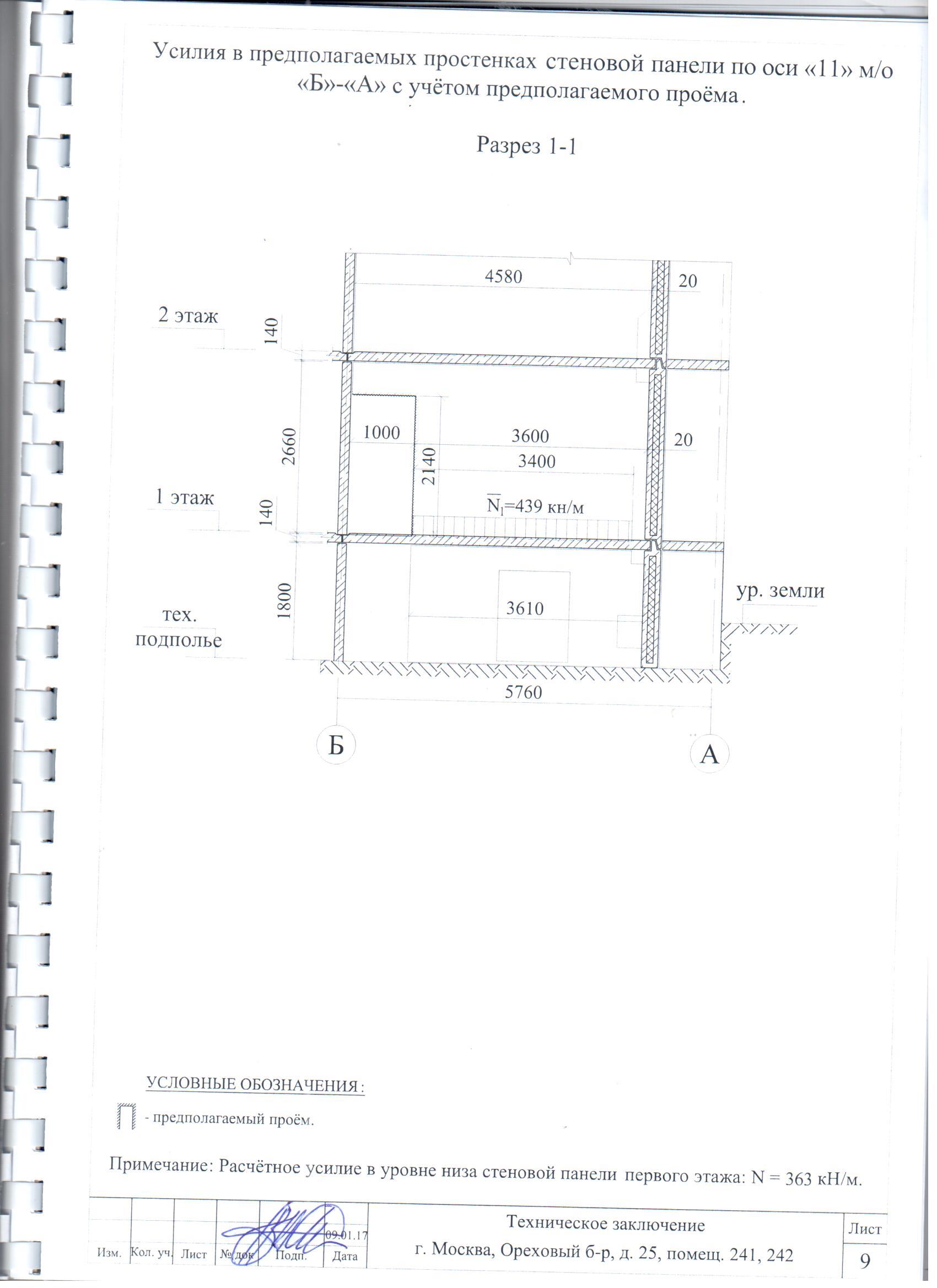 Положение на плане: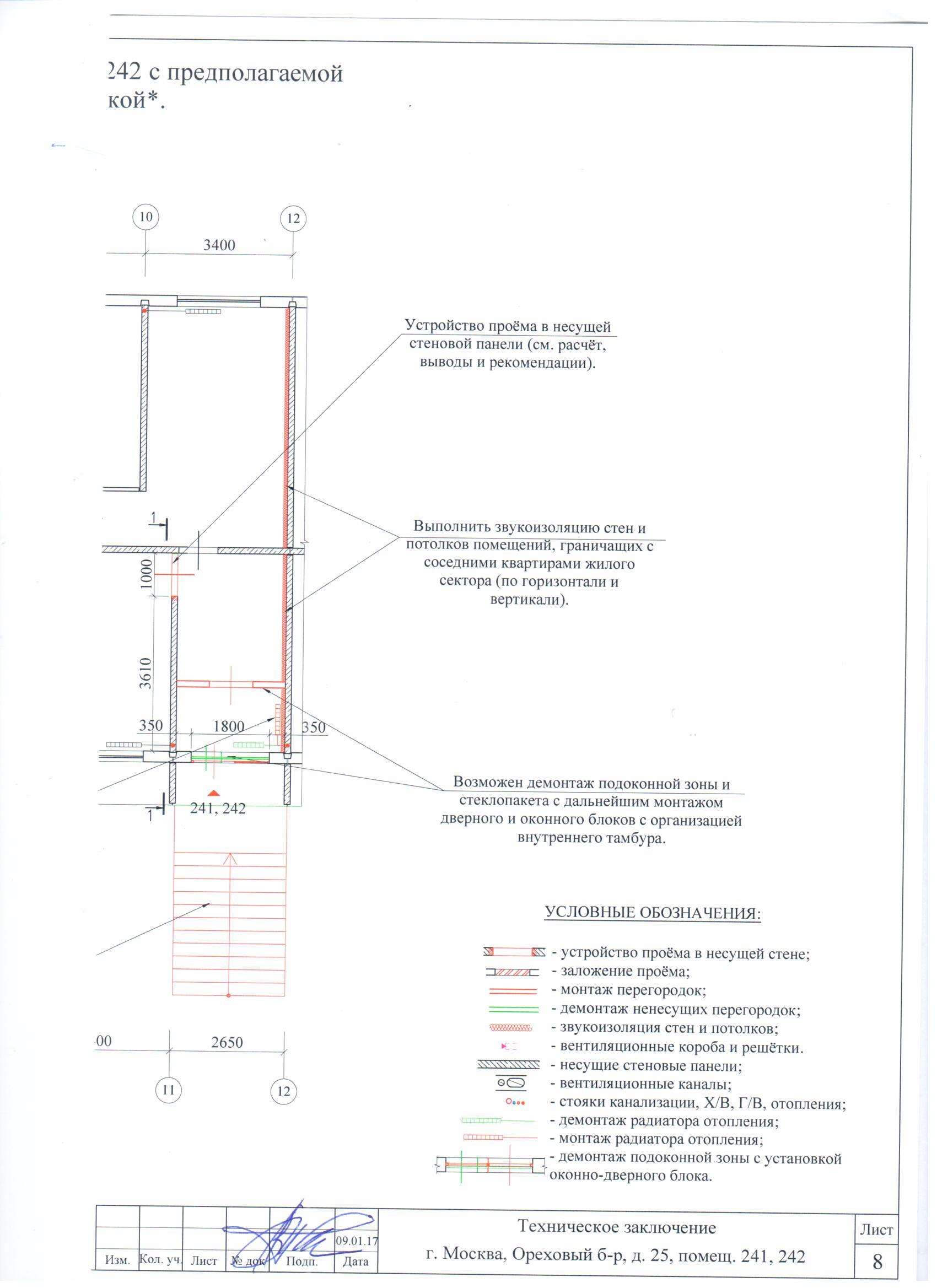 Рекомендации по усилению (п.2 на рисунке):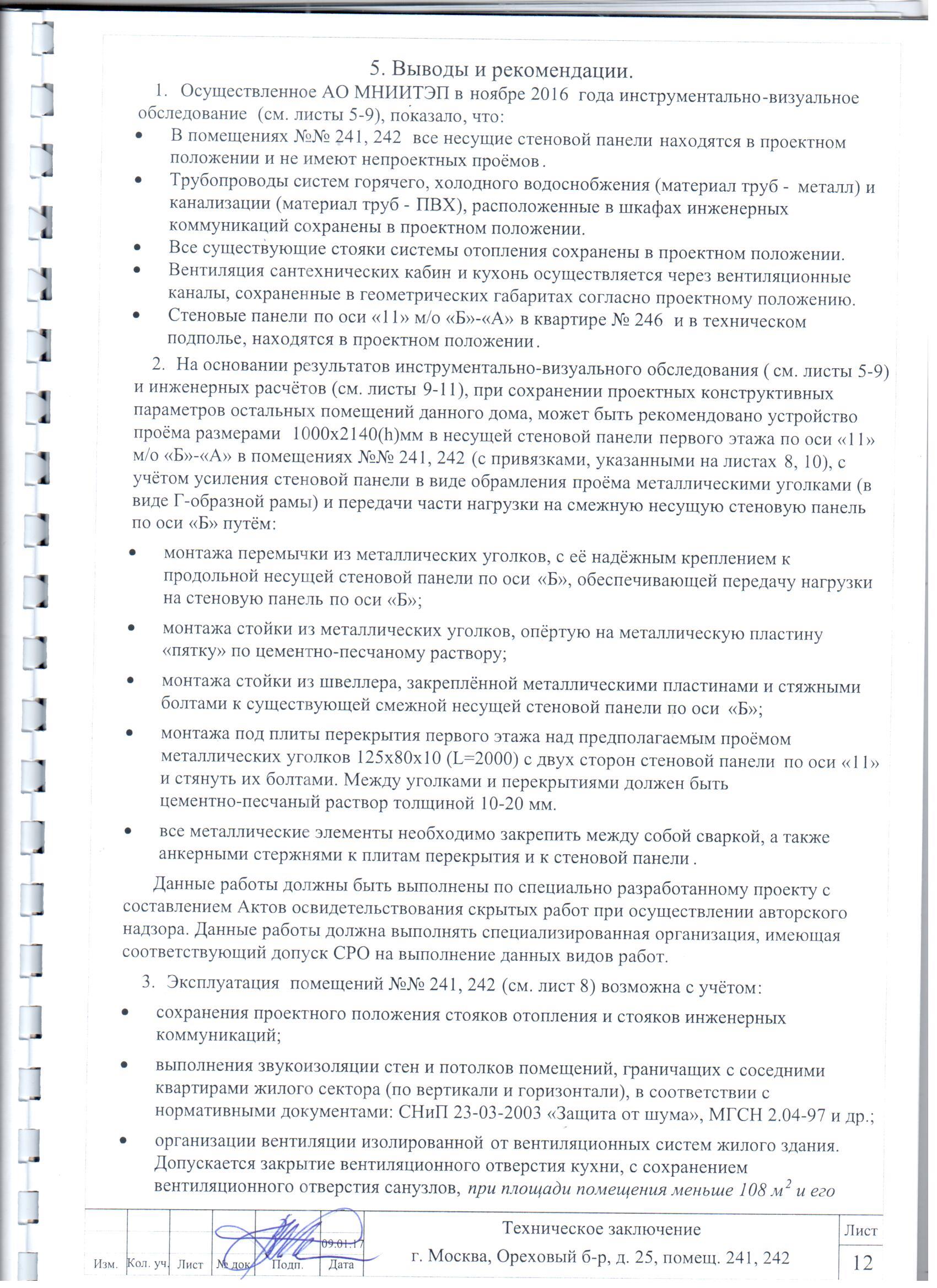 